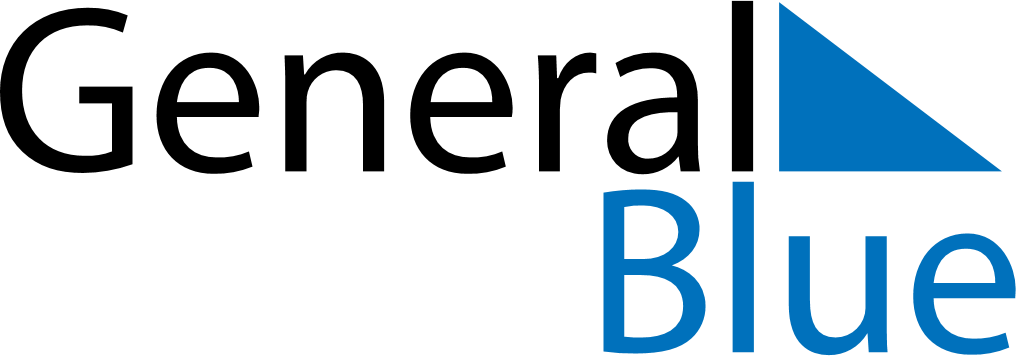 September 2018September 2018September 2018September 2018September 2018September 2018MexicoMexicoMexicoMexicoMexicoMexicoSundayMondayTuesdayWednesdayThursdayFridaySaturday12345678910111213141516171819202122Independence Day2324252627282930NOTES